MINISTÉRIO DA EDUCAÇÃO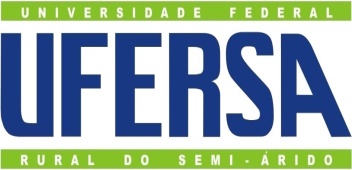 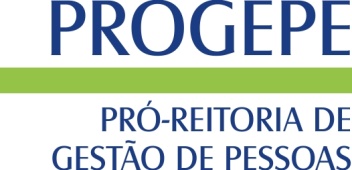 UNIVERSIDADE FEDERAL RURAL DO SEMI-ÁRIDOPRÓ-REITORIA DE GESTÃO DE PESSOASFORMULÁRIO DE REDISTRIBUIÇÃODADOS DO SERVIDORDADOS DO SERVIDORDADOS DO SERVIDORNome:Matrícula Siape:CPF:Endereço:Cidade/Estado:Cidade/Estado:E-mail:Telefone:Telefone:(     )       (     )       Cargo/Emprego/Função:Código/Nível/Referência:Código/Nível/Referência:Instituição de Origem:Instituição de Origem:Instituição de Origem:Unidade de Lotação:Unidade de Lotação:Unidade de Lotação:DADOS DA CONTRAPARTIDA (PREENCHER EM CASO DE PERMUTA COM OUTRO SERVIDOR)DADOS DA CONTRAPARTIDA (PREENCHER EM CASO DE PERMUTA COM OUTRO SERVIDOR)DADOS DA CONTRAPARTIDA (PREENCHER EM CASO DE PERMUTA COM OUTRO SERVIDOR)Nome:Matrícula Siape:CPF:Endereço:Cidade/Estado:Cidade/Estado:E-mail:Telefone:Telefone:(     )       (     )       Cargo/Emprego/Função:Código/Nível/Referência:Código/Nível/Referência:Instituição de Origem:Instituição de Origem:Instituição de Origem:Unidade de Lotação:Unidade de Lotação:Unidade de Lotação:DADOS DA CONTRAPARTIDA (PRENCHER EM CASO DE PERMUTA POR CÓDIGO VAGO)DADOS DA CONTRAPARTIDA (PRENCHER EM CASO DE PERMUTA POR CÓDIGO VAGO)Número da Vaga:Cargo:Instituição de Origem:Instituição de Origem: